Lundi 31 août 09h30Lisiane/Marie/Josiane/PierreLundi 31 août 09h30Lisiane/Marie/Josiane/PierreMardi 1 septembre 09h00Roland/Philippe/MichelMardi 1 septembre 09h00Roland/Philippe/MichelJeudi 3 septembre 08h30/08h45Roland/Robert/ Pierre/Angélique/GabyJeudi 3 septembre 08h30/08h45Roland/Robert/ Pierre/Angélique/GabySamedi 05 septembre 08h00Roland/MichelLa Faute S/Mer« Le sentier fautais “Marche bien êtreCircuits de 03 à 06 km modulablesAllure libre09h30: Rdv parking Observatoire aux oiseaux. La Faute S/Mer« Le sentier fautais “Marche bien êtreCircuits de 03 à 06 km modulablesAllure libre09h30: Rdv parking Observatoire aux oiseaux. Saint Denis du Payré« Les Prés Jaillard »12 km environ09h00 : rdv parking Espace Culturel09h15 : dpt parking mairie St Denis du PayréSaint Denis du Payré« Les Prés Jaillard »12 km environ09h00 : rdv parking Espace Culturel09h15 : dpt parking mairie St Denis du PayréSt Juire Champgillon11/12km (environ)08h30 : Rdv parking Espace Culturel09h10 : dpt parking Eglise de St Juire08km (environ)08h45 : rdv parking espace culturel10h00 /13h00 – 15h00/17h00Forum des AssociationsAire enherbée face à la Salle Aristide David.Renouvellement des licences-AdhésionsConsulter les renseignements portés sur le Blog.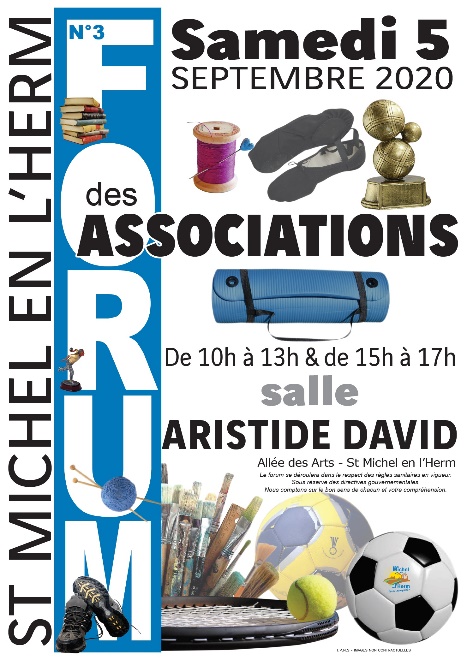 Lundi 7 septembre 09h30Lisiane/Marie/Josiane/PierreLundi 7 septembre 09h30Lisiane/Marie/Josiane/PierreMardi 8 septembre 09h00  Roland/Philippe/Michel Mardi 8 septembre 09h00  Roland/Philippe/Michel Jeudi 10 septembre 08h30/08h45Roland/Robert/Pierre/Angélique/GabySamedi 12 septembre 08h00Roland/MichelSaint Michel en l’Herm« Les Glaireaux Doux » Marche bien êtreCircuits de 03 à 06 km modulablesAllure libre09h30: Rdv parking Espace CulturelSaint Michel en l’Herm« Les Glaireaux Doux » Marche bien êtreCircuits de 03 à 06 km modulablesAllure libre09h30: Rdv parking Espace Culturel St Michel en l’Herm« la Citadelle»11km environ09h00 : rdv parking Espace Culturel St Michel en l’Herm« la Citadelle»11km environ09h00 : rdv parking Espace CulturelPort La Claye11/12km 08h30 : Rdv parking Espace Culturel09h05 : rdv Parking Chapelle de Port La Claye8km environ08h45 : rdv parking espace culturelSélectifs Marche Aquatique/longe Côte Notre Dame de Monts.Si AnnulésFéole12/13 km« Poêle Feu »08h00 : rdv parking espace culturel08h40 : dpt parking hauteur du château entrée agglomération depuis St Hermine sur la gauche.